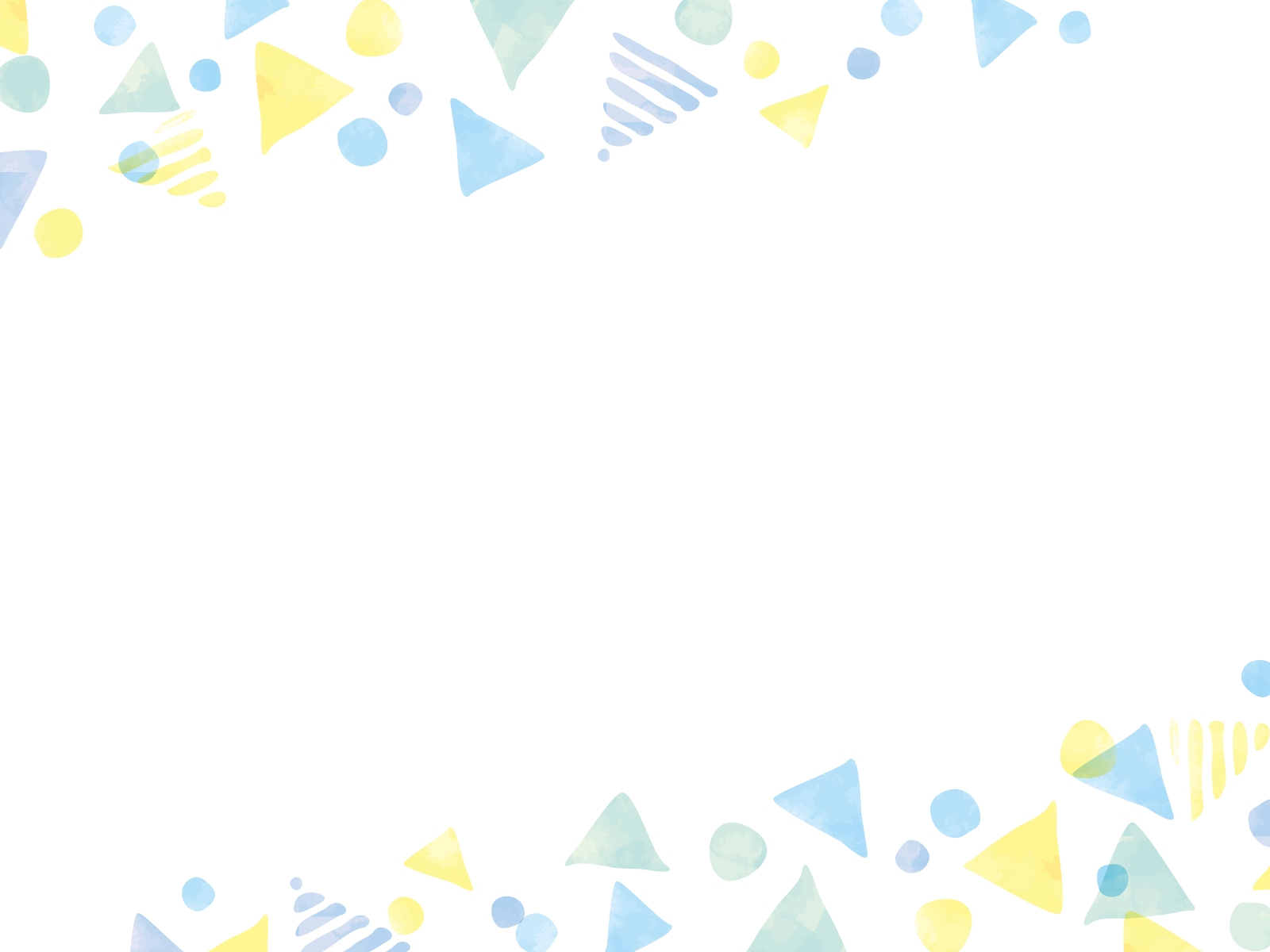 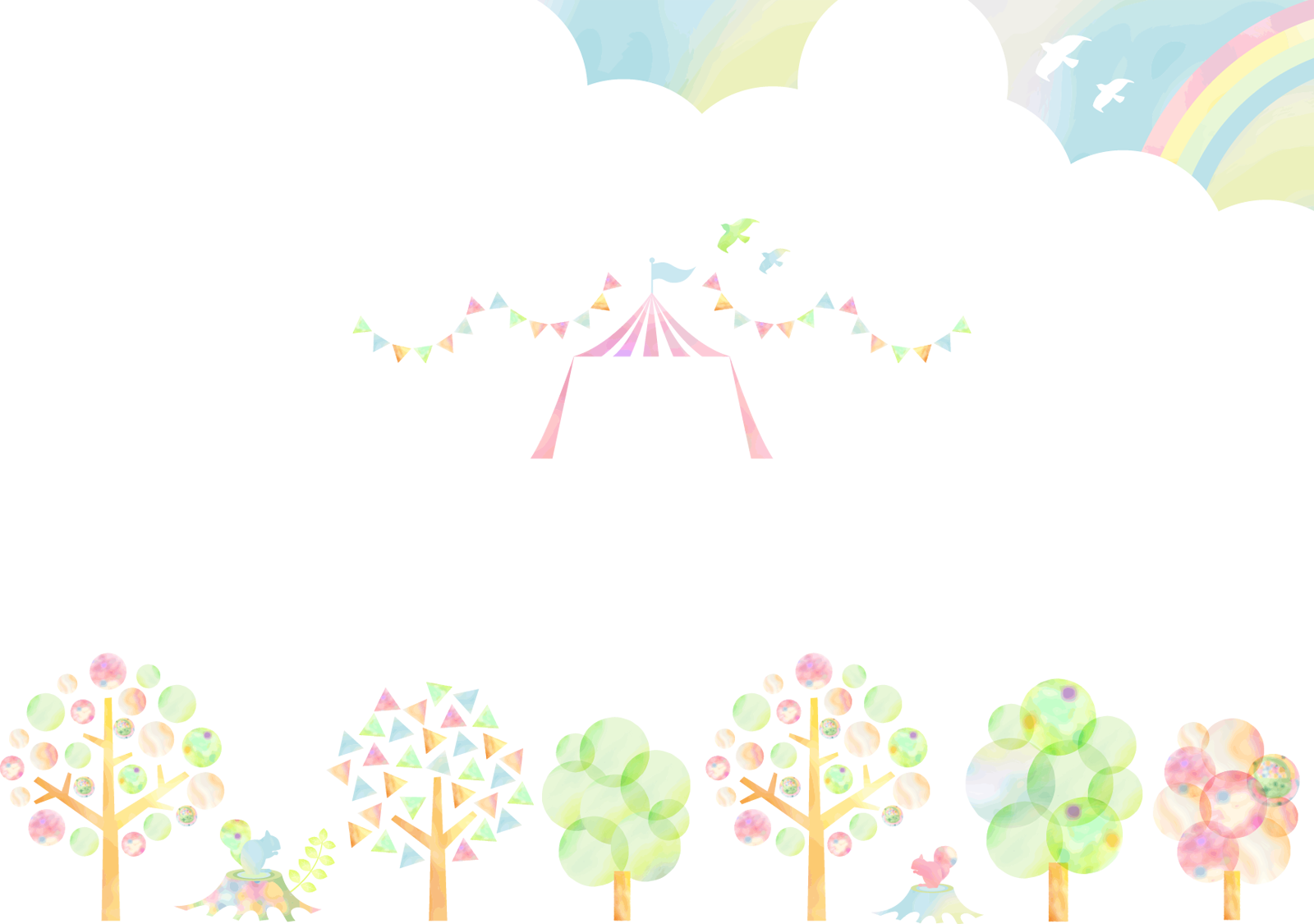 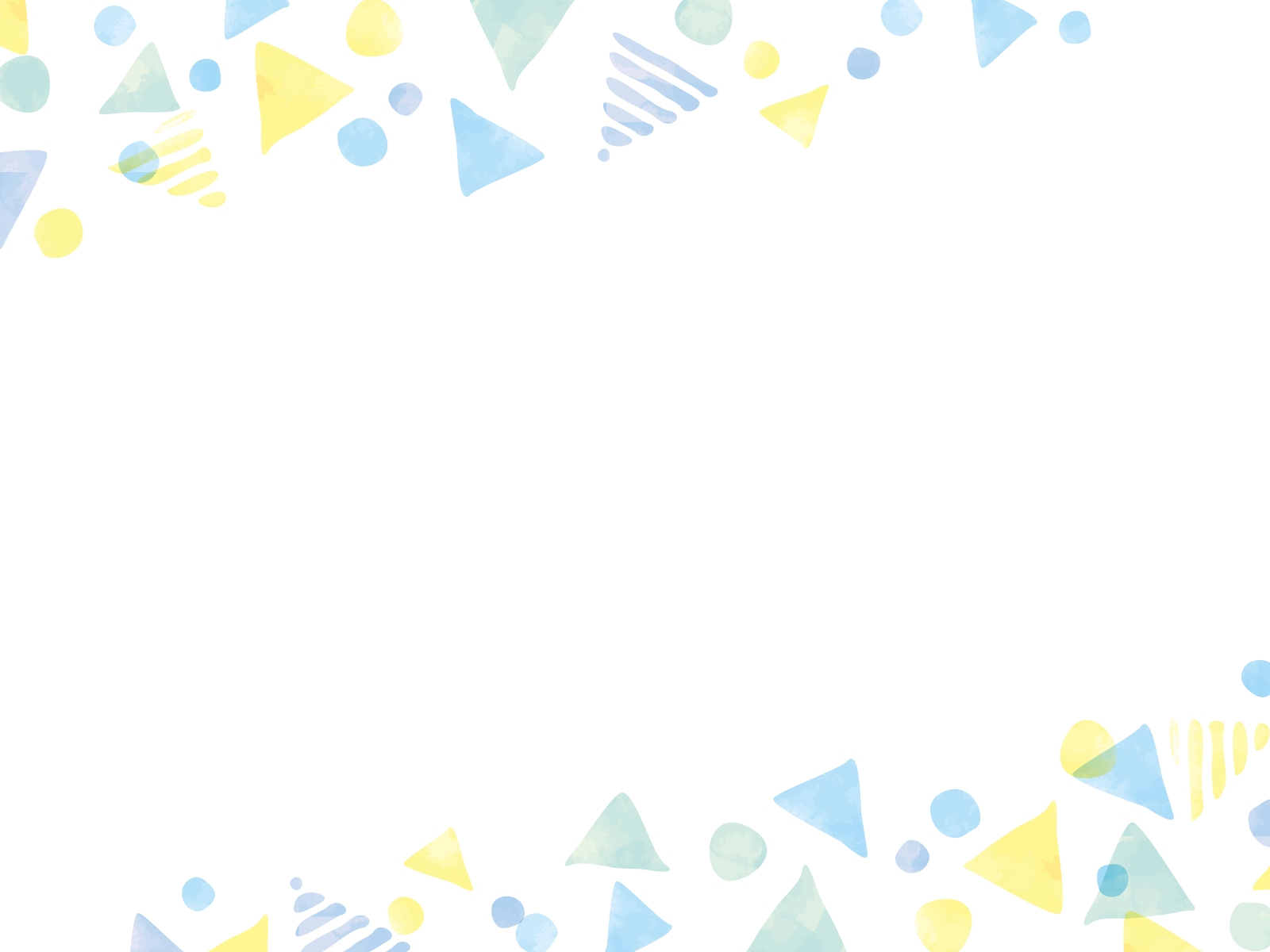 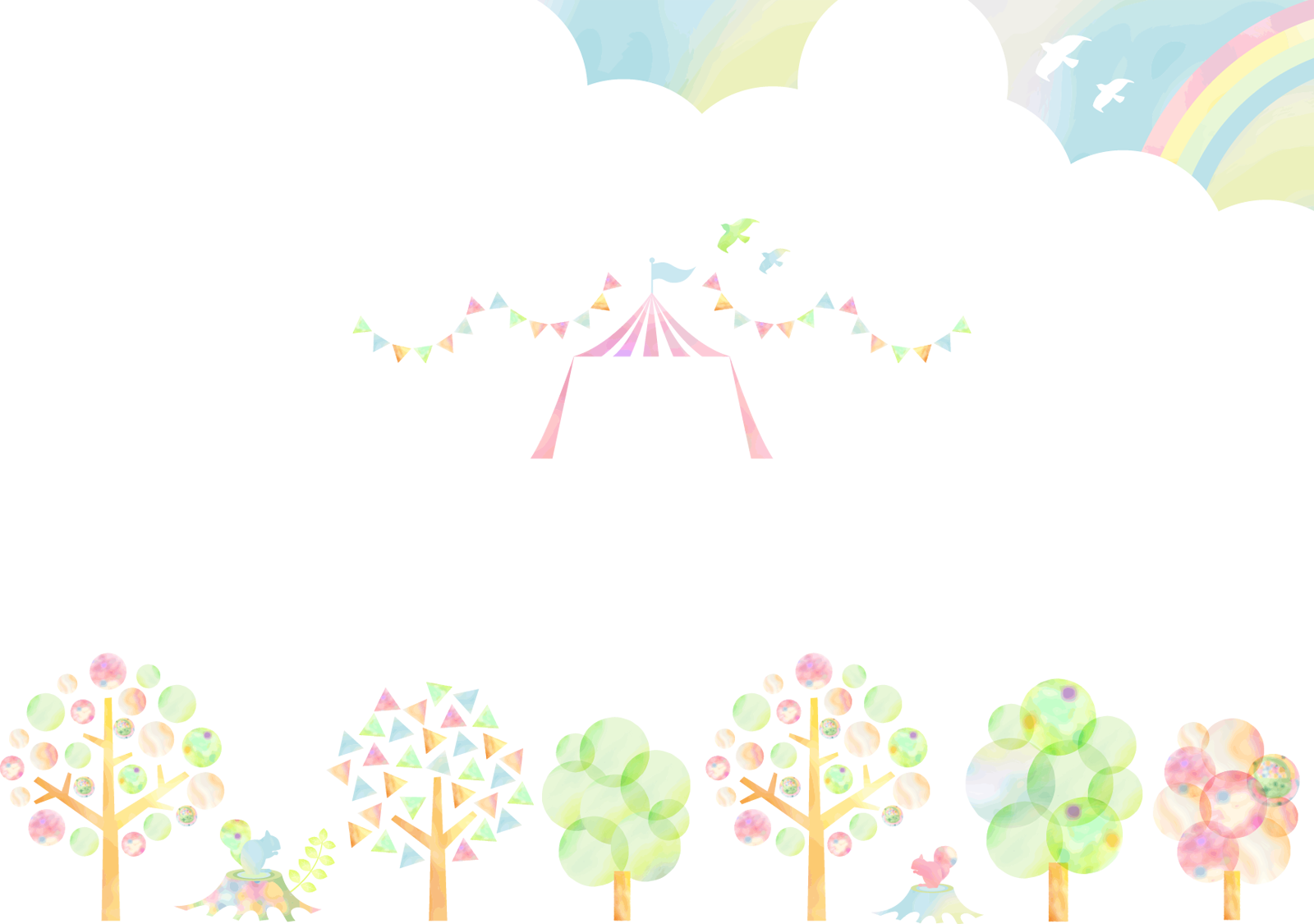 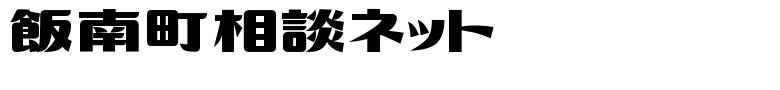 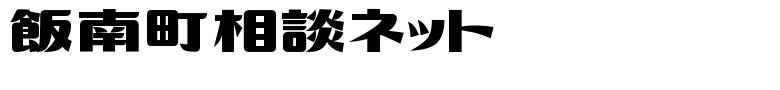 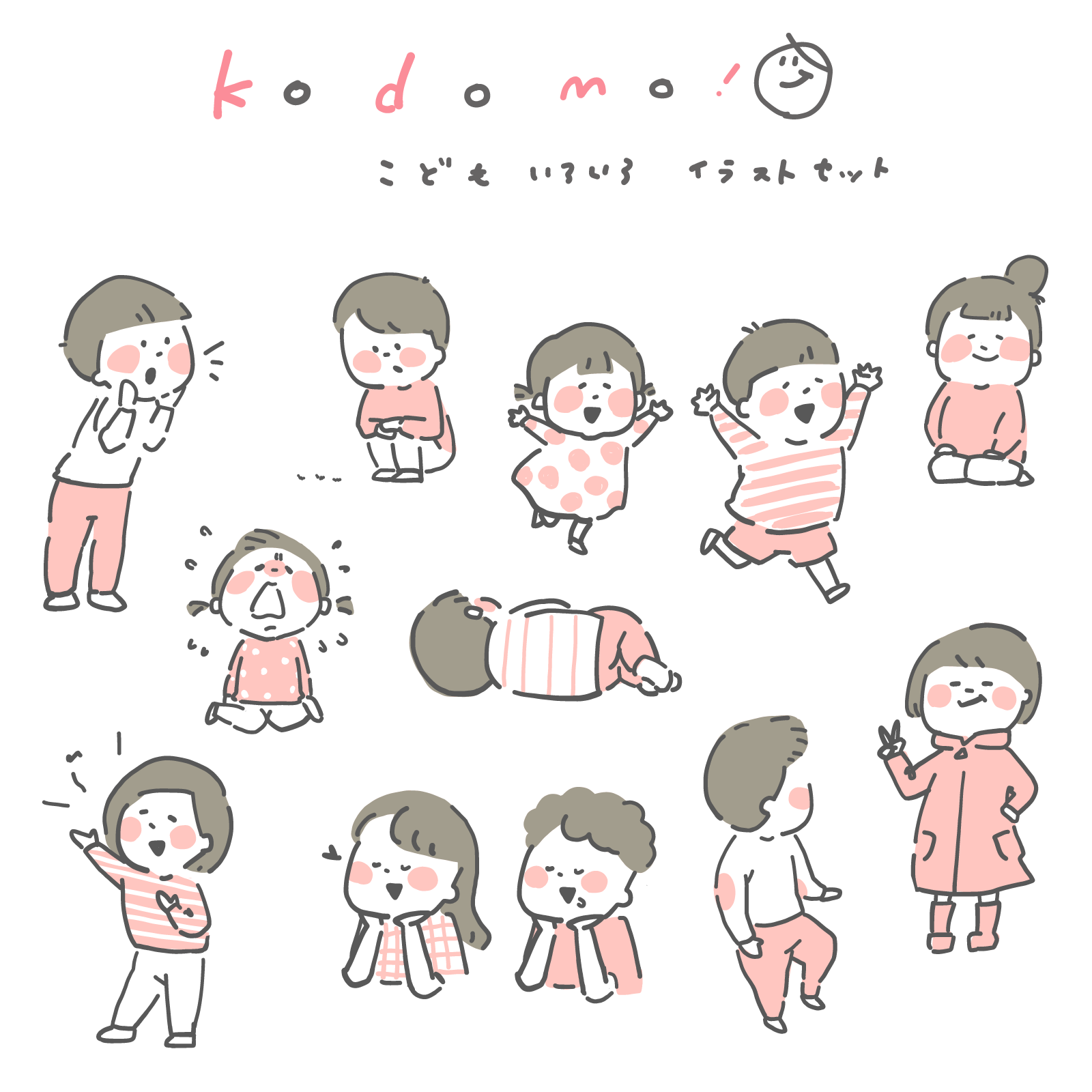 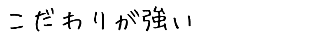 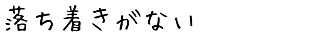 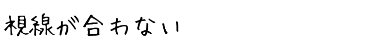 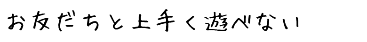 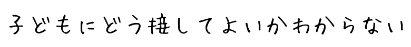 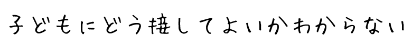 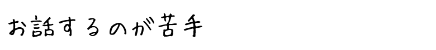 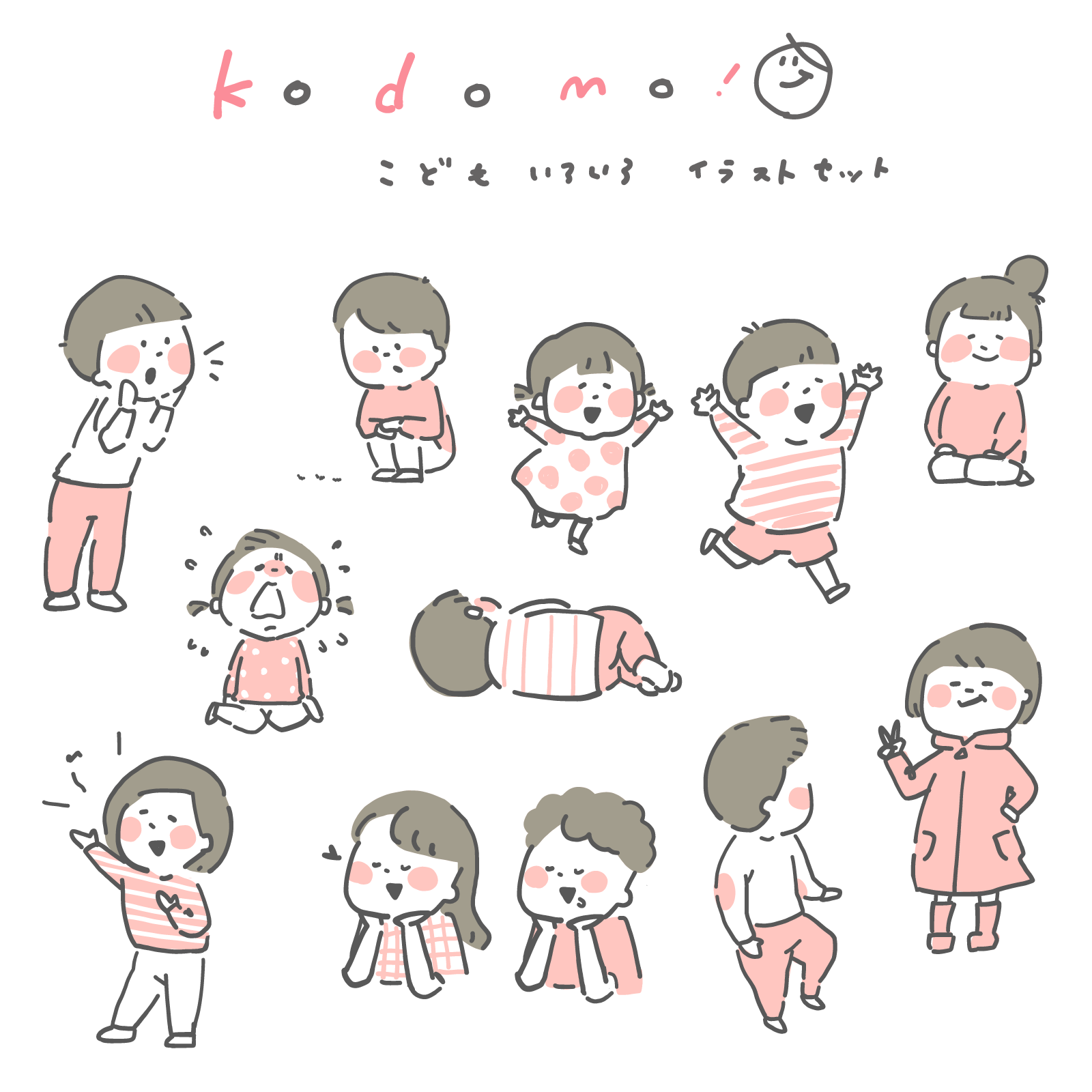 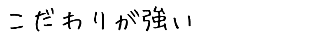 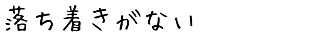 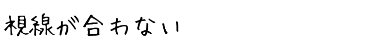 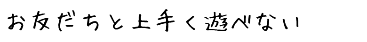 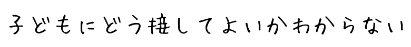 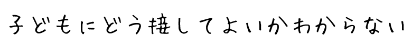 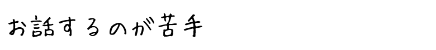 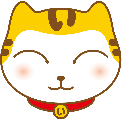 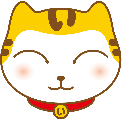 ふりがな生年月日Ｈ ・ Ｒ　 　年　  月 　 日（　　才　　ヵ月）お子さんの名前生年月日Ｈ ・ Ｒ　 　年　  月 　 日（　　才　　ヵ月）お子さんの名前所属　　　　　保育所　　　　　　　　組住所及び連絡先飯南町　　　　　　　　　　　　　　　　　　　　　　　　　　連絡先飯南町　　　　　　　　　　　　　　　　　　　　　　　　　　連絡先飯南町　　　　　　　　　　　　　　　　　　　　　　　　　　連絡先飯南町　　　　　　　　　　　　　　　　　　　　　　　　　　連絡先相談経験の有無に〇を付けてください有　・　無主な相談機関名相談したい内容をご記入ください